Proponowane aktywności z dzieckiem w domu.Temat kompleksowy: Nadszedł czas wakacji.PONIEDZIAŁEK 15.06.2020r.Witam w poniedziałek! Zapraszam do wspólnej zabawy Nauka wiersza I. Salach Wakacje.Pojedziemy na wakacjeRazem z mamą, razem z tatą.Zabierzemy piłkę, namiotI skakankę. Co ty na to?Słońce, woda, las już czeka,Wszystkie dzieci woła.Zabawimy się wesołoPrzed powrotem do przedszkola. Zabawa przy nagraniu utworu P. Czajkowkiego Taniec rosyjski. https://www.youtube.com/watch?v=jdfLeQtVZmEDzieci cieszą się, że wkrótce nadejdą wakacje:Rodzic z dzieckiem stoi w parze naprzeciwko siebie, wykonują podskoki, a następnie trzy tupnięcia, na przemian raz lewą, raz prawą nogąChwytamy się w parach za ręce i tańczymy w kółeczkoPowtarzamy czynności od początku, można dodać swoje elementy ruchu (lub improwizować z dzieckiem, cieszyć się muzyką)Zabawa ruchowo – naśladowcza Zabawy nad morzem. Dziecko naśladuje czynności, które można wykonywać nad morzem.Sugerowana karta pracy dla 4 – latków.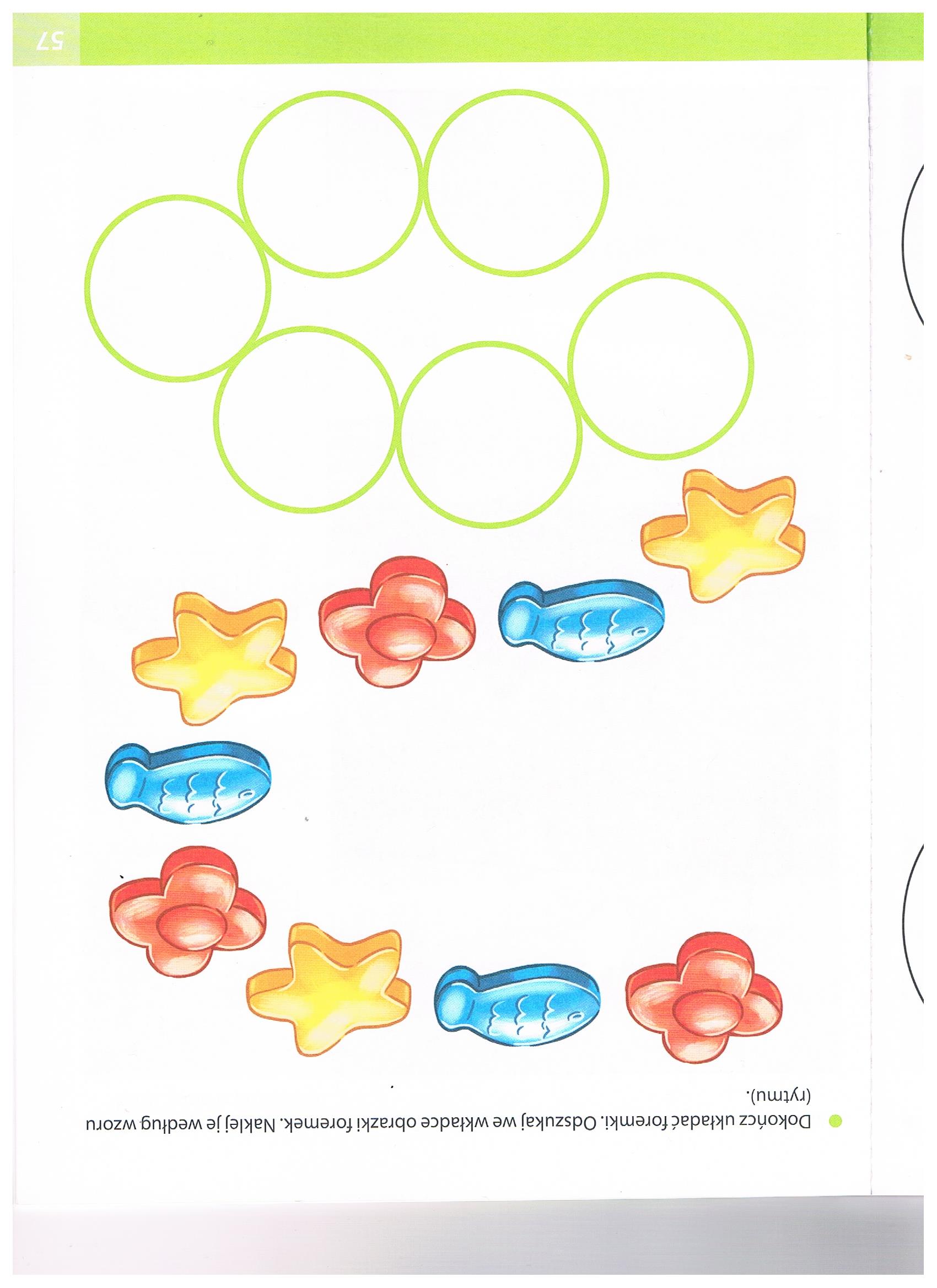 Karta pracy dla 5 – latków, str. 69